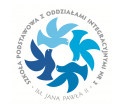 UCHWAŁA RADY RODZICÓW nr 9/2021/2022z dnia 13 czerwca 2022 rokuw sprawie Regulaminu Rady RodzicówW wyniku jawnego głosowania został przyjęty Regulamin Rady Rodziców przy Szkole Podstawowej z Oddziałami Integracyjnymi nr 2 im. Jana Pawła II w Warszawie wraz z załącznikiem „Zasady przyznawania dofinansowań z funduszu Rady Rodziców oraz z funduszu socjalnego Rady Rodziców przy Szkole Podstawowej z Oddziałami Integracyjnymi nr 2 im. Jana Pawła II”Załącznik:Regulamin Rady Rodziców przy Szkole Podstawowej z Oddziałami Integracyjnymi nr 2 im. Jana Pawła II w Warszawie